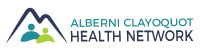 Table of Partners MinutesWednesday, March 16, 2022 @ 9:30 amVia Zoom on-line meetingParticipants: Penny Cote (Chairperson), Marcie DeWitt (Coordinator), Mariah Charleson, Rachelle Cole, Ellen Frood, Debra Hamilton, Edward Johnson, Mollie Law, Sally Mole, Alisha Pauling, Julia MartinRegrets: Natasha Dumont, Deb Haggard, Anna Lewis, Curt Smecher, Christine WashingtonGuests:	Sandy Mackay – Makola Development Services 	Mary Catherine Williams – United Way BC	Evan Jolicoeur – Uchucklesaht Tribe Government 	Jane Osborne – BC Community Response NetworkCALL TO ORDERThe Chairperson called the meeting to order at 9:35 am.The Chairperson recognized the meeting is being held throughout the Nuu-chah-nulth territories.Introductions were conducted.APPROVAL OF AGENDA & MINUTESThe Agenda for the March 16, 2022, meeting was approved.	The Minutes of the February 16, 2022, meeting were approved.WEST COAST COMMUNITIES HOUSING NEEDS ASSESSMENT REPORTSandy Mackay presented the West Coast Communities Housing Needs Assessment Report as referenced in the agenda package. All reports are available on the ACRD website www.acrd.bc.ca The ACHN to send a letter to BC Housing to consider a Unique Identifier survey for rural and remote communities to support the P.I.T. count.ACHN REPORTSCoordinator Update - Marcie DeWitt reported on activities that she was involved in since our previous meeting as outlined in the agenda package.Highlights:Regional VI CHN getting ready for AVICCAnnual Learning DayPresenting the Poverty Reduction Action Plan to 3 of 4 local MunicipalitiesManaging CBYF administration details – working on posting positionsb.	Contract Process Review Will be adding information into the Governance Section of the ACHN binder to make the process more seamless in the futureConsiderations: cannot be seen as an employee of the ACRD, funded by Island HealthWorth going to the RFP process every 3-5 years to review duties vs. funding availableIs awkward for the contractor to have to bring up the contract renewal – would like the ACRD to take the lead on thisMOTION: To send a letter asking the ACRD to lobby Island Health to increase the contract value for the coordinator’s position, to consider a 3% increase to allow for cost of living in future years. MOVED: Ellen Frood. SECONDED: Sally Mole.Have the ACRD include in strategic planning for ACRD to initiate contractor renewal for the ACHN coordinatorACHN UPDATESCommunities Building Youth Futures Hire a West Coast and Alberni Valley coordinator to assist with youth programming on needs that have already been identifiedHave budget set aside for each regionFunds set aside for Barclay communitiesINFORMATION ITEMSEvan – expanding health & social services - in a growth pattern, more updates in the coming months. Working with Mariah to support the 4th Avenue housing situation. Committed to revitalizing our traditional village down Barclay Sound.Debra – CBYF: we need to trust the process and welcome these resources into our community because they are so badly needed, and to resource the organizations that are going to participate. More supports for youth services coming through the schools and Island Health. Sally – CBYF funding makes a big difference in small communities – wanting to get more dialogue going.Alisha – seniors and health & wellness are a big focus this year, strategically planning around these issues, looking at resources.Mariah – NTC supporting the Nuchatlaht First Nation who is going to court to seek recognition of title over their lands and resources. Was recently the 4-year anniversary of the death of Dontay Lucas, a young boy who was murdered and there has yet to be any justice. There will be a candle vigil on March 22nd 1:00 at Victoria Quay. Housing Task Force: waiting for BC Housing regarding tiny homes project - have labor taken care of through NETP program legacy projects, need funding for materials.Edward – budget season, working on getting K-12 in Bamfield (currently K-8). Rachelle – District of Ucluelet & ACRD busy with budgets & grants in aid. BCAS - needs a class 4 driver in the area – do not need to be a paramedic, apply if interested.Ellen – drop-in centre is open to the public again. 2nd stage housing project received 4th and final reading at City council on Monday, awaiting BC Housing to get final project approval. Hoping to see shovels in the ground June 2022 and completion in June 2023. Allyship training by AV Pride is very worthwhile. Mary Catherine – new program called “School’s Out” supporting after-school programs for kids. BC211 (an information service) is part of United Way as of April 1st. and is expanding. “I Volunteer” program is rolling out this spring. Community partner grants targeting child and youth mental health, calls for proposals running April 19 to May 9, funds split between indigenous and first nation organizations and non-indigenous. Looking for indigenous person to review indigenous proposals. Organizations must be a charitable organization or partner with a charitable organization.Mollie – working to add reimbursement “the day of” for witnesses/victims attending court. Seeing more reporting of youth trading sex for drugs or alcohol on the west coast.Jane - has small amount of funding available (approx. $7000) in the Alberni Valley for vulnerable adults (age 19+), can be a youth doing inter-generational work. Rural & Remote – United Way healthy aging conference coming up, want to develop a snapshot of life in a rural/remote community. June 15 is World Elder Abuse Awareness Day.Penny – AVICC conference is April 1-3, Health Networks have two tables. ACRD is adopting budget on March 23rd. Zoning bylaw open houses are upcoming. Marcie – is not attending AVICC, newer members will be womaning the booth. Several printed documents will be available. MEETING ADJORNEDThe meeting adjourned at 11:43 am.  The next meeting of the Table of Partners will be held Wednesday, April 20th at 9:30 am. 